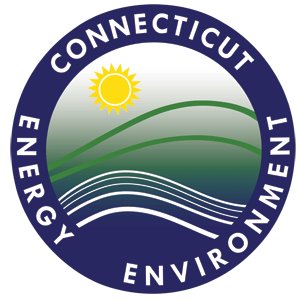 Offset Project Monitoring and Verification ReportFormsReductions in Emission of SF6Version 1.1Issued by:Bureau of Energy and Technology PolicyCT Department of Energy & Environmental Protectionhttp://www.ct.gov/deep/April 2016The Connecticut Department of Energy & Environmental Protection is an Affirmative Action/Equal Opportunity Employer that is committed to complying with the requirements of the Americans with Disabilities Act (ADA).  Please contact us at (860) 418-5910 or deep.accommodations@ct.gov if you:  have a disability and need a communication aid or service; have limited proficiency in English and may need information in another language; or if you wish to file an ADA or Title VI discrimination complaint.Contents1.	Overview	32.	Submission Instructions	33.	M&V Report Forms	3Form 1.1 – Coversheet	5Form 1.2 – General Information	6Form 1.3 – Attestations	7Form 1.4 – Project Sponsor Statement	8Form 1.5 – Disclosure of Greenhouse Gas Emissions Data Reporting	9Form 2.1 – Demonstration of Conformance with M&V Plan	10Form 2.2 – Determination of Emissions Reduction	12Form 3.1 – Independent Verifier Certification Statement and Report	13OverviewTo demonstrate the achievement of CO2-equivalent emissions reductions from an SF6 offset project that has received a consistency determination from the Connecticut Department of Energy & Environmental Protection (“Department”), a Project Sponsor must submit to the Department in accordance with instructions (see accompanying instructions packet) a fully completed Offset Project Monitoring and Verification Report – Reduction in Emissions of SF6 Version 1.1 (“M&V Report”), consisting of the coversheet and all forms and related attachments.  Following these instructions will ensure that the M&V Report contains all necessary information and is submitted properly.The Project Sponsor should review the CO2 Budget Trading Program regulations at section 22a-174-31a of the Regulations of Connecticut State Agencies (“RCSA”) addressing offset projects and the award of CO2 offset allowances.  All offset project submittal materials and documents are available at www.ct.gov/deep/cwp/view.asp?a=2684&Q=440696&depNav_GID=1619.Submission InstructionsPlease complete this form and supporting documents in accordance with section 22a-174-31a of the RCSA, the RGGI Model Rule (www.rggi.org/documents) and accompanying instructions to ensure the proper handling of your application. These instructions are not a substitute for the requirements of the relevant statutes and any regulations thereunder. You should review all applicable laws prior to completing this application. Remember, it is your responsibility to comply with all applicable laws. There is no fee associated with the submission of this application.Submit one (1) complete paper hardcopy original and one (1) electronic copy of the M&V Report in the form of a CD disk.  Submit hardcopies of forms requiring signatures as originally-signed copies and scan such signed forms for electronic submission.  Facsimiles of the M&V Report are not acceptable under any circumstances.ATTN: MICHAEL MALMROSECO2 BUDGET TRADING PROGRAMBUREAU OF ENERGY AND TECHNOLOGY POLICYCONNECTICUT DEPARTMENT OF ENERGY & ENVIRONMENTAL PROTECTION10 FRANKLIN SQUARENEW BRITAIN, CT 06051If you have any questions about the M&V Report, please contact Michael Malmrose at  michael.malmrose@ct.gov or at (860) 827-2933.The M&V Report includes three parts, as described below.  Each part comprises specified forms and required documentation.  The M&V Report has been created as a Microsoft Word document with editable fields.  Enter information directly in the fields provided or submit information or documentation as an attachment, as instructed.  Include headers on all attachments indicating the form to which each is attached, the offset project name, and offset project ID code.The Project Sponsor should save an electronic copy for his or her file to serve as a reference for any necessary remediation.M&V Report FormsThe M&V Report consists of eight (8) forms divided into three parts, as follows:Part 1.  General Information FormsForm 1.1 – CoversheetForm 1.2 – General Information Form 1.3 – Attestations Form 1.4 – Project Sponsor StatementForm 1.5 – Disclosure of Greenhouse Gas Emissions Data Reporting Part 2.  Category-Specific Information and Documentation FormsForm 2.1 – Demonstration of Conformance with M&V PlanForm 2.2 – Determination of Emissions ReductionPart 3.  Independent Verification FormForm 3.1 – Independent Verifier Certification Statement and ReportNote that the forms themselves include many embedded instructions, Project Sponsors are advised to consult the accompanying instructions packet for full instructions and documentation requirement. Form 1.1 – CoversheetForm 1.2 – General InformationForm 1.3 – AttestationsForm 1.4 – Project Sponsor StatementForm 1.5 – Disclosure of Greenhouse Gas Emissions Data ReportingForm 2.1 – Demonstration of Conformance with M&V PlanProvide documentation that procedures and protocols specified in the M&V Plan were performed and records specified in the M&V Plan were generated and retained.  Check the boxes in the tables below to indicate that the referenced documentation is provided as an attachment to Form 2.1.  All attached documentation must include a header that indicates it is an attachment to Form 2.1, identifies the appropriate table number and the reference number in the left-hand column of the table, and includes the offset project name and offset project ID code.Table 1.  SF6 Inventory Management and Auditing ProtocolTable 2.  Quality Assurance/Quality Control (QA/QC) ProtocolForm 2.2 – Determination of Emissions ReductionProvide the Entity-wide SF6 Inventory Tracking System for the reporting year as an attachment to Form 2.2.  The attachment must include a header that indicates it is an attachment to Form 2.2 and includes the offset project name and offset project ID code.  Using data from the Entity-wide SF6 Inventory Tracking System, enter the requested information below:Form 3.1 – Independent Verifier Certification Statement and ReportAn accredited independent verifier must sign and date the form.  Attach the accredited verifier report.  The attached verifier report must include a header that indicates it is an attachment to Form 3.1 and includes the offset project name and offset project ID codeOffset Project NameOffset Project ID CodeProject Sponsor (RGGI COATS Authorized Account Representative)Project Sponsor (RGGI COATS Authorized Account Representative)Project Sponsor OrganizationProject Sponsor OrganizationReporting PeriodReporting PeriodRGGI COATS General Account NameRGGI COATS General Account NameRGGI COATS General Account NumberRGGI COATS General Account NumberCheck the boxes below to indicate submission of the following required forms:Check the boxes below to indicate submission of the following required forms:Form 1.2 – General InformationForm 1.3 – AttestationsForm 1.4 – Project Sponsor StatementForm 1.5 – Disclosure of Greenhouse Gas Emissions Data Reporting Form 2.1 – Demonstration of Conformance with M&V PlanForm 2.2 – Determination of Emissions ReductionForm 3.1 – Independent Verifier Certification Statement and ReportOffset Project NameOffset Project ID CodeProject Sponsor (RGGI COATS Authorized Account Representative)Project Sponsor (RGGI COATS Authorized Account Representative)Project Sponsor (RGGI COATS Authorized Account Representative)Project Sponsor (RGGI COATS Authorized Account Representative)Project Sponsor (RGGI COATS Authorized Account Representative)Project Sponsor (RGGI COATS Authorized Account Representative)Telephone NumberTelephone NumberFax NumberFax NumberEmail AddressEmail AddressStreet AddressStreet AddressStreet AddressStreet AddressStreet AddressStreet AddressCityState/ProvinceState/ProvincePostal CodePostal CodeCountryRGGI COATS General Account NameRGGI COATS General Account NameRGGI COATS General Account NameRGGI COATS General Account NameRGGI COATS General Account NameRGGI COATS General Account NameRGGI COATS General Account NumberRGGI COATS General Account NumberRGGI COATS General Account NumberName of Offset ProjectName of Offset ProjectName of Offset ProjectProject Commencement DateProject Commencement DateProject Commencement DateSummary Description of Offset ProjectSummary Description of Offset ProjectSummary Description of Offset ProjectSummary Description of Offset ProjectSummary Description of Offset ProjectSummary Description of Offset ProjectProject CityProject CityProject CountyProject CountyProject StateProject StateProject Sponsor OrganizationProject Sponsor OrganizationProject Sponsor OrganizationProject Sponsor OrganizationProject Sponsor OrganizationProject Sponsor OrganizationPrimary Street AddressPrimary Street AddressPrimary Street AddressPrimary Street AddressPrimary Street AddressPrimary Street AddressCityState/ProvinceState/ProvincePostal CodePostal CodeCountryBrief Description of Project Sponsor OrganizationBrief Description of Project Sponsor OrganizationBrief Description of Project Sponsor OrganizationBrief Description of Project Sponsor OrganizationBrief Description of Project Sponsor OrganizationBrief Description of Project Sponsor OrganizationTelephone NumberTelephone NumberTelephone NumberWebsite URLWebsite URLWebsite URLIndependent Verifier (Company/Organization)Independent Verifier (Company/Organization)Independent Verifier (Company/Organization)States Where Verifier AccreditedStates Where Verifier AccreditedStates Where Verifier AccreditedPrimary Street AddressPrimary Street AddressPrimary Street AddressWebsite URLWebsite URLWebsite URLCityState/ProvinceState/ProvincePostal CodePostal CodeCountryPoint of Contact for ProjectPoint of Contact for ProjectPoint of Contact for ProjectContact Telephone NumberContact Telephone NumberContact Fax NumberContact Fax NumberContact Email AddressContact Email AddressContact Street AddressContact Street AddressContact Street AddressContact Street AddressContact Street AddressContact Street AddressCityState/ProvinceState/ProvincePostal CodePostal CodeCountryOffset Project NameOffset Project ID CodeThe undersigned Project Sponsor certifies the truth of the following statements:The undersigned Project Sponsor certifies the truth of the following statements:The undersigned Project Sponsor certifies the truth of the following statements:1.All offset projects for which the Project Sponsor or project sponsor organization has received CO2 offset allowances, under the Project Sponsor’s or project sponsor organization’s ownership or control (or under the ownership or control of any entity which controls, is controlled by, or has common control with the Project Sponsor or project sponsor organization) are in compliance with all applicable requirements of the CO2 Budget Trading Program in all participating states.All offset projects for which the Project Sponsor or project sponsor organization has received CO2 offset allowances, under the Project Sponsor’s or project sponsor organization’s ownership or control (or under the ownership or control of any entity which controls, is controlled by, or has common control with the Project Sponsor or project sponsor organization) are in compliance with all applicable requirements of the CO2 Budget Trading Program in all participating states.2.I certify under penalty of law that I have personally examined, and am familiar with, the statements and information submitted in this M&V Report and all its attachments.  Based on my inquiry of those individuals with primary responsibility for obtaining the information, I certify that the statements and information are to the best of my knowledge and belief true, accurate, and complete.  I am aware that there are significant penalties for submitting false statements and information or omitting required statements and information, including the possibility of fine or imprisonment.I certify under penalty of law that I have personally examined, and am familiar with, the statements and information submitted in this M&V Report and all its attachments.  Based on my inquiry of those individuals with primary responsibility for obtaining the information, I certify that the statements and information are to the best of my knowledge and belief true, accurate, and complete.  I am aware that there are significant penalties for submitting false statements and information or omitting required statements and information, including the possibility of fine or imprisonment.						
Signature of Project Sponsor 						
Signature of Project Sponsor      /     /     
Date (MM/DD/YYYY)     
Name of Project Sponsor (printed)     
Name of Project Sponsor (printed)     
Title     
Title     
Organization     
Organization						
NotaryOffset Project NameOffset Project ID CodeThe undersigned Project Sponsor hereby confirms and attests that the offset project upon which this Monitoring and Verification Report is based is in full compliance with all of the requirements of section 22a-174-31a of the RCSA.  The Project Sponsor holds the legal rights to the offset project, or has been granted the right to act on behalf of a party that holds the legal rights to the offset project.  The Project Sponsor understands that eligibility for the award of CO2 offset allowances under section 22a-174-31a of the RCSA is contingent on meeting the requirements of section 22a-174-31a of the RCSA.  The Project Sponsor authorizes the Department or its agent to audit this offset project for purposes of verifying that the offset project, including the Monitoring and Verification Plan, has been implemented as described in the Consistency Application that was the subject of a consistency determination by the Department.  The Project Sponsor understands that this right to audit shall include the right to enter the physical location of the offset project and to make available to the Department or its agent any and all documentation relating to the offset project at the Department’s request.  The Project Sponsor submits to the legal jurisdiction of Connecticut.The undersigned Project Sponsor hereby confirms and attests that the offset project upon which this Monitoring and Verification Report is based is in full compliance with all of the requirements of section 22a-174-31a of the RCSA.  The Project Sponsor holds the legal rights to the offset project, or has been granted the right to act on behalf of a party that holds the legal rights to the offset project.  The Project Sponsor understands that eligibility for the award of CO2 offset allowances under section 22a-174-31a of the RCSA is contingent on meeting the requirements of section 22a-174-31a of the RCSA.  The Project Sponsor authorizes the Department or its agent to audit this offset project for purposes of verifying that the offset project, including the Monitoring and Verification Plan, has been implemented as described in the Consistency Application that was the subject of a consistency determination by the Department.  The Project Sponsor understands that this right to audit shall include the right to enter the physical location of the offset project and to make available to the Department or its agent any and all documentation relating to the offset project at the Department’s request.  The Project Sponsor submits to the legal jurisdiction of Connecticut.						
Signature of Project Sponsor 						
Signature of Project Sponsor      /     /     
Date (MM/DD/YYYY)     /     /     
Date (MM/DD/YYYY)     
Name of Project Sponsor (printed)     
Name of Project Sponsor (printed)     
Title     
Title     
Organization     
Organization						
Notary						
NotaryOffset Project NameOffset Project ID CodeCheck the box below that applies:Check the box below that applies:Check the box below that applies:Check the box below that applies:No greenhouse gas emissions data related to the offset project referenced in this M&V Report have been or will be reported to a voluntary or mandatory program other than the CO2 Budget Trading Program.No greenhouse gas emissions data related to the offset project referenced in this M&V Report have been or will be reported to a voluntary or mandatory program other than the CO2 Budget Trading Program.No greenhouse gas emissions data related to the offset project referenced in this M&V Report have been or will be reported to a voluntary or mandatory program other than the CO2 Budget Trading Program.Greenhouse gas emissions data related to the offset project referenced in this M&V Report have been or will be reported to a voluntary or mandatory program other than the CO2 Budget Trading Program.  Information for all such programs to which greenhouse gas emissions data have been or will be reported is provided below.Greenhouse gas emissions data related to the offset project referenced in this M&V Report have been or will be reported to a voluntary or mandatory program other than the CO2 Budget Trading Program.  Information for all such programs to which greenhouse gas emissions data have been or will be reported is provided below.Greenhouse gas emissions data related to the offset project referenced in this M&V Report have been or will be reported to a voluntary or mandatory program other than the CO2 Budget Trading Program.  Information for all such programs to which greenhouse gas emissions data have been or will be reported is provided below.Name of Program to which GHG Emissions Data ReportedName of Program to which GHG Emissions Data ReportedName of Program to which GHG Emissions Data ReportedName of Program to which GHG Emissions Data ReportedCheck all that apply:Check all that apply:Check all that apply:Check all that apply:Reporting is currently ongoingReporting was conducted in the pastReporting will be conducted in the futureReporting is mandatoryReporting is voluntaryEnter Frequency of ReportingEnter Reporting Start DateProgram Contact Information – AddressProgram Contact Information – AddressProgram Contact Information – AddressProgram WebsiteCategories of Emissions Data ReportedCategories of Emissions Data ReportedCategories of Emissions Data ReportedCategories of Emissions Data ReportedName of Program to which GHG Emissions Data ReportedName of Program to which GHG Emissions Data ReportedName of Program to which GHG Emissions Data ReportedName of Program to which GHG Emissions Data ReportedCheck all that apply:Check all that apply:Check all that apply:Check all that apply:Reporting is currently ongoingReporting was conducted in the pastReporting will be conducted in the futureReporting is mandatoryReporting is voluntaryEnter Frequency of ReportingEnter Reporting Start DateProgram Contact Information – AddressProgram Contact Information – AddressProgram Contact Information – AddressProgram WebsiteCategories of Emissions Data ReportedCategories of Emissions Data ReportedCategories of Emissions Data ReportedCategories of Emissions Data ReportedAdd extra pages as needed.Add extra pages as needed.Add extra pages as needed.Add extra pages as needed.Offset Project NameOffset Project ID CodeProcedures and Documentation
Required by the M&V PlanDocumentation Provided
(check the boxes to indicate attachment
of required documentation)SF6 Inventory Management and Auditing ProtocolSF6 Inventory Management and Auditing Protocol1.  Procedures for records retention	A list of all records retained  2.  Procedures for the maintenance of cylinder-specific logs, including maintenance of a master sheet identifying all cylinders using unique identifiers, and a standardized cylinder log form	Copy of master sheet identifying all cylinders 	Copy of one representative completed standardized cylinder log form for each substation or other designated location3.  Procedures for confirming meters and scales for the filling and weighing of cylinders are consistently calibrated to manufacturer specifications	Demonstration that meters and scales are consistently calibrated to manufacturer recommendations (e.g., dated receipts of calibration activities, etc.)4.  An entity-wide training plan for the inventory management team in the use of the Entity-wide SF6 Inventory Tracking System as a data source, the use of the SF6 mass-balance method, and recordkeeping and retention practices	Copies of training records (e.g., presentations or training materials and signed attendance lists) for training in the use of the Entity-wide SF6 Inventory Tracking System as a data source, the use of the SF6 mass balance method, and recordkeeping and record retention practices5.  Procedures for audits of all aspects of inventory management, including all inventory tracking systems, data entry, and maintenance of cylinder logs	Copies of training records (e.g., presentations or training materials and signed attendance records) for training in auditing procedures 6.  A template for a report on the findings of audits including identification of needs for corrective actions that should be taken	Copies of the reported findings of audits performed, including the date of audits and any corrective actions that were takenOffset Project NameOffset Project ID CodeProcedures and Documentation
Required by the M&V PlanDocumentation Provided
(check the boxes to indicate attachment
of required documentation)Quality Assurance/Quality Control (QA/QC) ProtocolQuality Assurance/Quality Control (QA/QC) Protocol1.  QA/QC procedures for: (i) entity-wide inventory of SF6 gas procurements and disbursals; (ii) entity-wide inventory of all SF6-containing operating equipment; (iii) all cylinder logs; and (iv) emissions calculations	A copy of the annual quality assurance and quality control report that describes all  procedures taken to QA/QC the following in accordance with the M&V Plan: (i) entity-wide SF6 gas procurements and disbursals; (ii) entity-wide inventory of all SF6-containing operating equipment; (iii) all cylinder logs; and (iv) review of emissions calculations  2.  An entity-wide training plan for QA/QC officers 	Copies of training records (e.g., presentations or training materials and signed attendance records) for training in QA/QC proceduresOffset Project NameOffset Project ID Code1.	Enter SF6 emissions in baseline year (lbs):  1.	Enter SF6 emissions in baseline year (lbs):  1.	Enter SF6 emissions in baseline year (lbs):  1.	Enter SF6 emissions in baseline year (lbs):  2.	Enter SF6 emissions in reporting year (lbs):2.	Enter SF6 emissions in reporting year (lbs):2.	Enter SF6 emissions in reporting year (lbs):2.	Enter SF6 emissions in reporting year (lbs):Enter the following data (all SF6 values in lbs):Enter the following data (all SF6 values in lbs):Enter the following data (all SF6 values in lbs):Enter the following data (all SF6 values in lbs):Enter the following data (all SF6 values in lbs):Enter the following data (all SF6 values in lbs):Viby=SF6 inventory in cylinders, gas carts, and other storage containers  (not SF6-containing operating equipment) at the beginning of the reporting yearSF6 inventory in cylinders, gas carts, and other storage containers  (not SF6-containing operating equipment) at the beginning of the reporting yearSF6 inventory in cylinders, gas carts, and other storage containers  (not SF6-containing operating equipment) at the beginning of the reporting yearViey=SF6 inventory in cylinders, gas carts, and other storage containers (not SF6-containing operating equipment) at the end of the reporting yearSF6 inventory in cylinders, gas carts, and other storage containers (not SF6-containing operating equipment) at the end of the reporting yearSF6 inventory in cylinders, gas carts, and other storage containers (not SF6-containing operating equipment) at the end of the reporting year=Change in SF6 Inventory in cylinders, gas carts, and other storage containers (not SF6-containing operating equipment) (Viby - Viey)Change in SF6 Inventory in cylinders, gas carts, and other storage containers (not SF6-containing operating equipment) (Viby - Viey)Change in SF6 Inventory in cylinders, gas carts, and other storage containers (not SF6-containing operating equipment) (Viby - Viey)PApsd=SF6 purchased from suppliers or distributors in cylindersSF6 purchased from suppliers or distributors in cylindersSF6 purchased from suppliers or distributors in cylindersPAe=SF6 provided by equipment manufacturers with or inside SF6-containing operating equipmentSF6 provided by equipment manufacturers with or inside SF6-containing operating equipmentSF6 provided by equipment manufacturers with or inside SF6-containing operating equipmentPArre=SF6 returned to the reporting entity after off-site recyclingSF6 returned to the reporting entity after off-site recyclingSF6 returned to the reporting entity after off-site recycling=Total Purchases/Acquisitions (PApsd + PAe + PArre)Total Purchases/Acquisitions (PApsd + PAe + PArre)Total Purchases/Acquisitions (PApsd + PAe + PArre)SDop=Sales of SF6 to other parties, including gas left in SF6-containing operating equipment that is soldSales of SF6 to other parties, including gas left in SF6-containing operating equipment that is soldSales of SF6 to other parties, including gas left in SF6-containing operating equipment that is soldSDrs=Returns of SF6 to supplier (producer or distributor)Returns of SF6 to supplier (producer or distributor)Returns of SF6 to supplier (producer or distributor)SDdf=SF6 sent to destruction facilitiesSF6 sent to destruction facilitiesSF6 sent to destruction facilitiesSDsor=SF6 sent off-site for recyclingSF6 sent off-site for recyclingSF6 sent off-site for recycling=Total Sales/Disbursements (SDop + SDrs  + SDdf  + SDsor )Total Sales/Disbursements (SDop + SDrs  + SDdf  + SDsor )Total Sales/Disbursements (SDop + SDrs  + SDdf  + SDsor )CNPne=Total SF6 nameplate capacity of new SF6-containing operating equipment at proper full chargeTotal SF6 nameplate capacity of new SF6-containing operating equipment at proper full chargeTotal SF6 nameplate capacity of new SF6-containing operating equipment at proper full chargeCNPrse=Total SF6 nameplate capacity of retired SF6-containing operating equipment at proper full chargeTotal SF6 nameplate capacity of retired SF6-containing operating equipment at proper full chargeTotal SF6 nameplate capacity of retired SF6-containing operating equipment at proper full charge=Total Change in SF6 Nameplate Capacity (CNPne - CNPrse)Total Change in SF6 Nameplate Capacity (CNPne - CNPrse)Total Change in SF6 Nameplate Capacity (CNPne - CNPrse)=Total SF6 Emissions [(Viby – Viey) + (PApsd + PAe + PArre) – (SDop + SDrs + SDdf + SDsor) – (CNPne – CNPrse) ]Total SF6 Emissions [(Viby – Viey) + (PApsd + PAe + PArre) – (SDop + SDrs + SDdf + SDsor) – (CNPne – CNPrse) ]Total SF6 Emissions [(Viby – Viey) + (PApsd + PAe + PArre) – (SDop + SDrs + SDdf + SDsor) – (CNPne – CNPrse) ]3.	Enter emissions reduction (short tons CO2e) (emissions in reporting year (lbs) – emissions in baseline year
(lbs)) X GWP of SF6 (22,200))/2000:3.	Enter emissions reduction (short tons CO2e) (emissions in reporting year (lbs) – emissions in baseline year
(lbs)) X GWP of SF6 (22,200))/2000:3.	Enter emissions reduction (short tons CO2e) (emissions in reporting year (lbs) – emissions in baseline year
(lbs)) X GWP of SF6 (22,200))/2000:3.	Enter emissions reduction (short tons CO2e) (emissions in reporting year (lbs) – emissions in baseline year
(lbs)) X GWP of SF6 (22,200))/2000:3.	Enter emissions reduction (short tons CO2e) (emissions in reporting year (lbs) – emissions in baseline year
(lbs)) X GWP of SF6 (22,200))/2000:Offset Project NameOffset Project ID CodeName of Accredited Independent VerifierName of Accredited Independent VerifierName of Accredited Independent VerifierName of Accredited Independent VerifierI certify that the accredited independent verifier identified above reviewed this M&V Report, including all forms and attachments, in its entirety, including a review of the following:I certify that the accredited independent verifier identified above reviewed this M&V Report, including all forms and attachments, in its entirety, including a review of the following:I certify that the accredited independent verifier identified above reviewed this M&V Report, including all forms and attachments, in its entirety, including a review of the following:I certify that the accredited independent verifier identified above reviewed this M&V Report, including all forms and attachments, in its entirety, including a review of the following:1.The verifier has reviewed the entire M&V Report and evaluated the contents of the report in relation to the applicable requirements of section 22a-174-31a of the RCSA and the required documentation that must be provided in the M&V Report.The verifier has reviewed the entire M&V Report and evaluated the contents of the report in relation to the applicable requirements of section 22a-174-31a of the RCSA and the required documentation that must be provided in the M&V Report.The verifier has reviewed the entire M&V Report and evaluated the contents of the report in relation to the applicable requirements of section 22a-174-31a of the RCSA and the required documentation that must be provided in the M&V Report.2.The verifier has evaluated the adequacy and validity of information supplied by the Project Sponsor to determine CO2-equivalent emissions reductions in accordance with subsection 22a-174-31a(e) of the RCSA, and the required documentation that must be provided in the M&V Report.The verifier has evaluated the adequacy and validity of information supplied by the Project Sponsor to determine CO2-equivalent emissions reductions in accordance with subsection 22a-174-31a(e) of the RCSA, and the required documentation that must be provided in the M&V Report.The verifier has evaluated the adequacy and validity of information supplied by the Project Sponsor to determine CO2-equivalent emissions reductions in accordance with subsection 22a-174-31a(e) of the RCSA, and the required documentation that must be provided in the M&V Report.3.The verifier has evaluated the adequacy and consistency of methods used by the Project Sponsor to quantify, monitor, and verify CO2-equivalent emissions reductions in accordance with subsection 22a-174-31a(e) of the RCSA and the Monitoring and Verification Plan submitted as part of the Consistency Application.The verifier has evaluated the adequacy and consistency of methods used by the Project Sponsor to quantify, monitor, and verify CO2-equivalent emissions reductions in accordance with subsection 22a-174-31a(e) of the RCSA and the Monitoring and Verification Plan submitted as part of the Consistency Application.The verifier has evaluated the adequacy and consistency of methods used by the Project Sponsor to quantify, monitor, and verify CO2-equivalent emissions reductions in accordance with subsection 22a-174-31a(e) of the RCSA and the Monitoring and Verification Plan submitted as part of the Consistency Application.A verification report is attached that documents the verifier’s review of the items listed above and includes evaluation conclusions and findings.A verification report is attached that documents the verifier’s review of the items listed above and includes evaluation conclusions and findings.A verification report is attached that documents the verifier’s review of the items listed above and includes evaluation conclusions and findings.A verification report is attached that documents the verifier’s review of the items listed above and includes evaluation conclusions and findings.						
Signature of Verifier Representative 						
Signature of Verifier Representative      /     /     
Date (MM/DD/YYYY)     
Name of Verifier Representative (printed)     
Name of Verifier Representative (printed)     
Title     
Title						
Notary